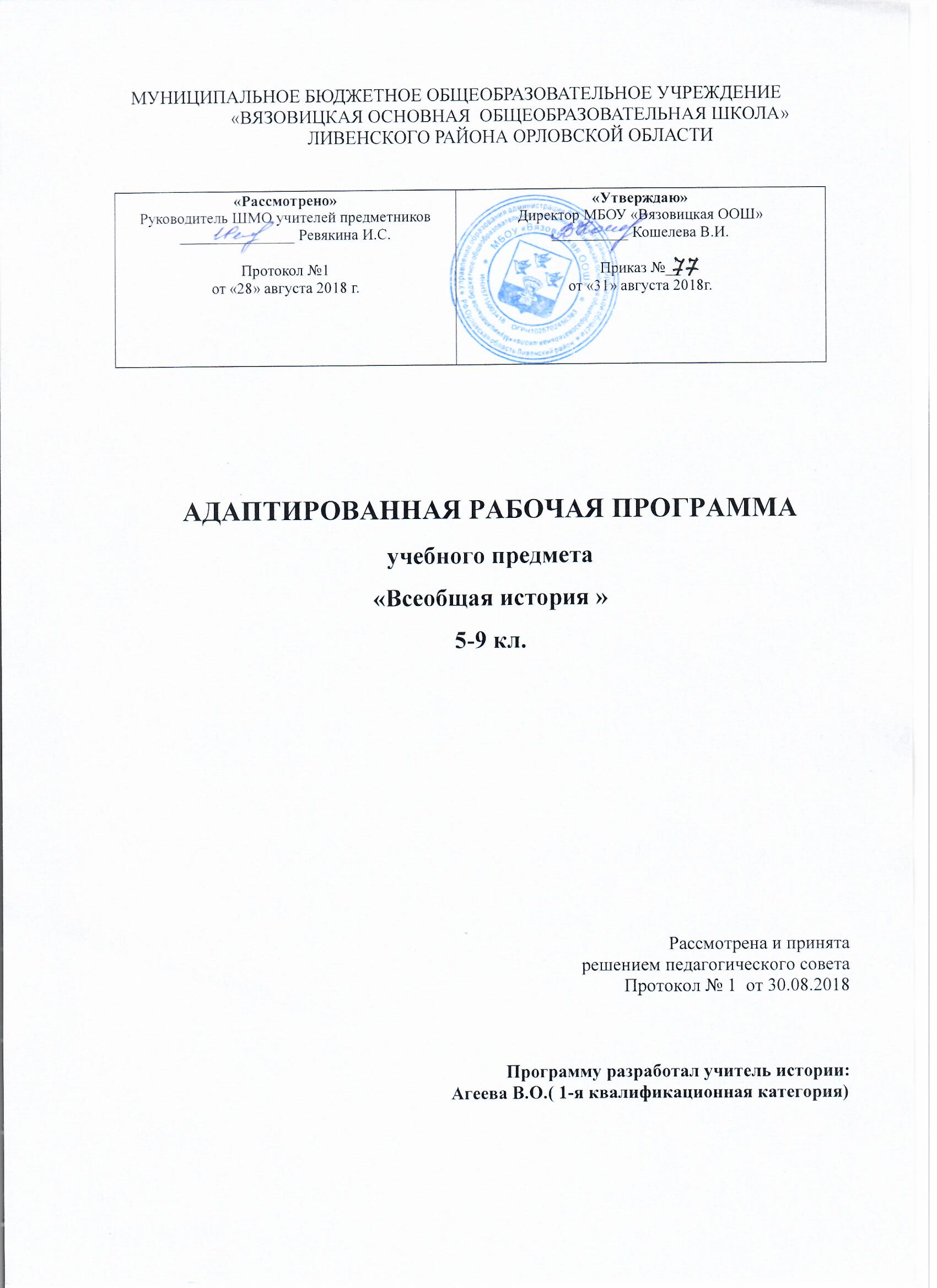 I.Пояснительная запискаУсвоение учебного материала вызывает большие затруднения у учащихся с ОВЗ (ЗПР) связи с такими их особенностями, как быстрая утомляемость, недостаточность абстрактного мышления, недоразвитие пространственных представлений, низкие общеучебные умения и навыки. Учащиеся с ОВЗ (ЗПР) обучаются в общеобразовательном классе. Форма образования - очная. Учебный план обучающегося с ОВЗ (ЗПР) по содержанию не отличается от обычного учебного плана. Особенности ребенка учитываются при выборе форм и методов обучения: при изучении нового материала обязательно происходит многократное его повторение, для подкрепления устных инструкций используются наглядные материалы (картинки, схемы, образец и т. д.), проводится расширенное рассмотрение тем и вопросов, раскрывающих связь истории с жизнью; задания строятся по принципу от простого к сложному, больше используются творческие и развивающие задания с небольшим числом вопросов или с элементами игры; обеспечивается регулярная смена деятельности, создаются ситуации успеха, в которых ребенок имел бы возможность проявить свои сильные стороны. Для обучающихся с ОВЗ (ЗПР) разработана адаптированная рабочая программа в соответствии с рабочей программой по предмету.    Рабочая  программа  предназначена для изучения  предмета Всеобщая  истории (в основной школе  (5-9 классы), составлена в соответствии с положениями  Федерального государственного образовательного стандарта основного общего образования, на основе Примерной программы по истории для 5-9 классов, авторской программы по Всеобщей истории к предметной линии учебников А.А. Вигасина - А.О. Сороко-Цюпы        Содержание учебного предмета «История» для 5-9 классов изучается в рамках двух курсов: «История России» и «Всеобщая история». Данная рабочая программа направлена на изучение курса     «Всеобщая история», в котором  рассматриваются характерные черты основных исторических эпох, существовавших в рамках цивилизации, прослеживаются линии взаимодействия и преемственности отдельных общностей, раскрывается значение исторического и культурного наследия прошлого.Программа предполагает использование следующих учебников  по Всеобщей истории:А.А. Вигасин, Г.И. Годер, И.С. Свеницкая. Всеобщая история. История Древнего мира. 5 класс. М.: «Просвещение»;Е.В. Агибалова, Г.М. Донской. Всеобщая история. История Средних веков. 6 класс. М.: «Просвещение;А.Я. Юдовская, П.А. Баранов, Л.М. Ванюшкина. Всеобщая история. История Нового времени.7  класс. М.: «Просвещение;А.Я. Юдовская, П.А. Баранов, Л.М. Ванюшкина. Всеобщая история. История Нового времени.8 класс. М.: «Просвещение;О.С. Сороко-Цюпа. Новейшая история.9 класс. М.: «Просвещение.II.Личностные, метапредметные и предметные результатыосвоения учебного предмета "Всеобщая история" К важнейшим личностным результатам  изучения истории в основной школе относятся следующие убеждения и качества:осознание своей идентичности как гражданина страны, члена семьи, этнической и религиозной группы, локальной и региональной общности;освоение гуманистических традиций и ценностей современного общества, уважение прав и свобод человека;осмысление социально-нравственного опыта предшествующих поколений, способность к определению своей позиции и ответственному поведению в современном обществе;понимание культурного многообразия мира, уважение к культуре своего и других народов, толерантность.Метапредметные результаты изучения истории в основной школе выражаются в следующих качествах:способность сознательно организовывать и регулировать свою деятельность – учебную, общественную и др.;владение умениями работать с учебной и внешкольной информацией (анализировать и обобщать факты, составлять простой и развернутый план, тезисы, конспект, формулировать и обосновывать выводы и т.д.), использовать современные источники информации, в том числе материалы на электронных носителях;способность решать творческие задачи, представлять результаты своей деятельности в различных формах (сообщение, эссе, презентация, реферат и др.);готовность к сотрудничеству с соучениками, коллективной работе, освоение основ межкультурного взаимодействия в школе и социальном окружении и др.;активное применение знаний и приобретённых умений, освоенных в школе, в повседневной жизни и продуктивное взаимодействие с другими людьми в профессиональной сфере и в социуме.Предметные результаты изучения истории учащимися 5-9 классов включают:овладение целостными представлениями об историческом пути народов своей страны и человечества как необходимой основой для миропонимания и познания современного общества;способность применять понятийный аппарат исторического знания и приемы исторического анализа для раскрытия сущности и значения событий и явлений прошлого и современности;умения изучать и систематизировать информацию из различных исторических и современных  источников, раскрывая ее социальную принадлежность и познавательную ценность;расширение опыта оценочной деятельности на основе осмысления  жизни и деяний личностей и народов в истории своей страны и человечества в целом;готовность применять исторические знания для выявления и сохранения исторических и культурных памятников своей страны и мира.Планируемые результаты изучения учебного предмета "Всеобщая история".История Древнего мираВыпускник научится:• определять место исторических событий во времени, объяснять смысл основных хронологических понятий, терминов (тысячелетие, век, до н. э., н. э.);• использовать историческую карту как источник информации о расселении человеческих общностей в эпохи первобытности и Древнего мира, расположении древних цивилизаций и государств, местах важнейших событий;применять знание фактов для характеристики ключевых событий и явлений древней истории;• проводить поиск информации в отрывках исторических текстов, материальных памятниках Древнего мира;• описывать условия существования, основные занятия, образ жизни людей в древности, памятники древней культуры; рассказывать о событиях древней истории;• раскрывать характерные, существенные черты: а) форм государственного устройства древних обществ (с использованием понятий «деспотия», «полис», «республика», «закон», «империя», «метрополия», «колония» и др.); б) положения основных групп населения в древневосточных и античных обществах (правители и подданные, свободные и рабы); в) религиозных верований людей в древности;• объяснять, в чём заключались назначение и художественные достоинства памятников древней культуры: архитектурных сооружений, предметов быта, произведений искусства;• давать оценку наиболее значительным событиям и личностям древней истории.Выпускник получит возможность научиться:• давать характеристику общественного строя древних государств;• сопоставлять свидетельства различных исторических источников, выявляя в них общее и различия;• видеть проявления влияния античного искусства в окружающей среде;• высказывать суждения о значении и месте исторического и культурного наследия древних обществ в мировой истории.История Средних вековВыпускник научится:• локализовать во времени общие рамки и события Средневековья, этапы становления и развития Русского государства; соотносить хронологию истории Руси и всеобщей истории;применять знание фактов для характеристики эпохи Средних веков в отечественной и всеобщей истории, её ключевых событий и явлений;• использовать историческую карту как источник информации о территории, об экономических и культурных центрах Руси и других государств в Средние века, о направлениях крупнейших передвижений людей — походов, завоеваний, колонизаций и др.;• проводить поиск информации в исторических текстах, материальных исторических памятниках Средневековья;• составлять описание образа жизни различных групп населения в средневековых обществах на Руси и в других странах, памятников материальной и художественной культуры; рассказывать о значительных событиях средневековой истории;• раскрывать характерные, существенные черты: а) экономических и социальных отношений и политического строя на Руси и в других государствах; б) ценностей, господствовавших в средневековых обществах, религиозных воззрений, представлений средневекового человека о мире;• объяснять причины и следствия ключевых событий отечественной и всеобщей истории Средних веков;• сопоставлять развитие Руси и других стран в период Средневековья, показывать общие черты и особенности (в связи с понятиями «политическая раздробленность», «централизованное государство» и др.);• давать оценку событиям и личностям отечественной и всеобщей истории Средних веков.Выпускник получит возможность научиться:• давать сопоставительную характеристику политического устройства государств Средневековья (Русь, Запад, Восток);• сравнивать свидетельства различных исторических источников, выявляя в них общее и различия;• составлять на основе информации учебника и дополнительной литературы описания памятников средневековой культуры Руси и других стран, объяснять, в чём заключаются их художественные достоинства и значение.История Нового времениВыпускник научится:• локализовать во времени хронологические рамки и рубежные события Нового времени как исторической эпохи, основные этапы отечественной и всеобщей истории Нового времени; соотносить хронологию истории России и всеобщей истории в Новое время;применять знание фактов для характеристики эпохи нового времени, её процессов, явлений, ключевых событий;• использовать историческую карту как источник информации о границах России и других государств в Новое время, об основных процессах социально-экономического развития, о местах важнейших событий, направлениях значительных передвижений — походов, завоеваний, колонизации и др.;• анализировать информацию из различных источников по отечественной и всеобщей истории Нового времени;• составлять описание положения и образа жизни основных социальных групп в России и других странах в Новое время, памятников материальной и художественной культуры; рассказывать о значительных событиях и личностях отечественной и всеобщей истории Нового времени;• систематизировать исторический материал, содержащийся в учебной и дополнительной литературе по отечественной и всеобщей истории Нового времени;• раскрывать характерные, существенные черты: а) экономического и социального развития России и других стран в Новое время; б) эволюции политического строя (включая понятия «монархия», «самодержавие», «абсолютизм» и др.); в) развития общественного движения («консерватизм», «либерализм», «социализм»); г) представлений о мире и общественных ценностях; д) художественной культуры Нового времени;• объяснять причины и следствия ключевых событий и процессов отечественной и всеобщей истории Нового времени (социальных движений, реформ и революций, взаимодействий между народами и др.);• сопоставлять развитие России и других стран в Новое время, сравнивать исторические ситуации и события;• давать оценку событиям и личностям отечественной и всеобщей истории Нового времени.Выпускник получит возможность научиться:• используя историческую карту, характеризовать социально-экономическое и политическое развитие России, других государств в Новое время;• использовать элементы источниковедческого анализа при работе с историческими материалами (определение принадлежности и достоверности источника, позиций автора и др.);• сравнивать развитие России и других стран в Новое время, объяснять, в чём заключались общие черты и особенности;• применять знания по истории России и своего края в Новое время при составлении описаний исторических и культурных памятников своего города, края и т. д.Новейшая историяВыпускник научится:• локализовать во времени хронологические рамки и рубежные события новейшей эпохи, характеризовать основные этапы отечественной и всеобщей истории ХХ — начала XXI в.; соотносить хронологию истории России и всеобщей истории в Новейшее время;применять знание фактов для характеристики эпохи новейшего времени, её процессов, явлений, ключевых событий;• использовать историческую карту как источник информации о территории России (СССР) и других государств в ХХ — начале XXI в., значительных социально-экономических процессах и изменениях на политической карте мира в новейшую эпоху, местах крупнейших событий и др.;• анализировать информацию из исторических источников — текстов, материальных и художественных памятников новейшей эпохи;• представлять в различных формах описания, рассказа: а) условия и образ жизни людей различного социального положения в России и других странах в ХХ — начале XXI в.; б) ключевые события эпохи и их участников; в) памятники материальной и художественной культуры новейшей эпохи;• систематизировать исторический материал, содержащийся в учебной и дополнительной литературе;• раскрывать характерные, существенные черты экономического и социального развития России и других стран, политических режимов, международных отношений, развития культуры в ХХ — начале XXI в.;• объяснять причины и следствия наиболее значительных событий новейшей эпохи в России и других странах (реформы и революции, войны, образование новых государств и др.);• сопоставлять социально-экономическое и политическое развитие отдельных стран в новейшую эпоху (опыт модернизации, реформы и революции и др.), сравнивать исторические ситуации и события;• давать оценку событиям и личностям отечественной и всеобщей истории ХХ — начала XXI в.Содержание учебного предмета «Всеобщая история»История древнего мира, 5 класс 68 ч.Введение 2.ч.        Откуда мы знаем, как жили наши предки. Письменные источники о прошлом. Древние сооружения как источник наших знаний о прошлом. Счет лет в истории. Хронология – наука об измерении времени. Опыт, культура счета по годам в древних государствах. Изменение счета времени с наступлением христианской эры.  Представление о понятиях: год, век (столетие), тысячелетие, эпоха, эра.РАЗДЕЛ I. ЖИЗНЬ ПЕРВОБЫТНЫХ ЛЮДЕЙ 5ч.Тема 3-4. Первобытные собиратели и охотники.        Представление о понятии «первобытные люди». Древнейшие люди. Древнейшие люди – наши далекие предки. Прародина человека. Первое великое открытие человека – овладение огнем.  Родовые общины охотников и собирателей. Расселение древнейших людей и его особенности. Испытание холодом. Освоение пещер. Строительство жилища. Охота как основной способ добычи пищи древнейшего человека. Новые орудия охоты древнейшего человека. Человек разумный. Родовые общины.  Тема 5-6.      Возникновение искусства и религии. Как была найдена пещерная живопись. Загадки древнейших рисунков. Зарождение веры в душу. Представление о религиозных верованиях первобытных охотников и собирателей. Возникновение земледелия и скотоводства.  Представление о зарождении производящего хозяйства: мотыжное земледелие, приручение животных. Освоение ремесел. Гончарное дело, прядение, ткачество. Изобретение ткацкого станка.        Родовые общины земледельцев и скотоводов. Племя: изменение отношений. Управление племенем. Представления о происхождении рода, племени. Первобытные религиозные верования земледельцев и скотоводов. Зарождение культа.    Тема 7.    Появление неравенства и знати. Развитие ремесел. Выделение ремесленников в общине. Изобретение гончарного круга. Начало обработки металлов. Изобретение плуга. От родовой общины к соседской. Выделение семьи. Возникновение неравенства в общине земледельцев. Выделение знати. Преобразование поселений в города.РАЗДЕЛ II. ДРЕВНИЙ ВОСТОК 20ч.Тема 8-15. Древний Египет.        Государство на берегах Нила. Местоположение  и природные условия. Земледелие в Древнем Египте. Система орошения земель.         Возникновение единого государства в Египте. Управление страной.        Как жили земледельцы и ремесленники. Жители Египта: от фараона до простого земледельца. Труд земледельцев. Система каналов. В гостях у египтянина. Ремесла и обмен. Писцы собирают налоги.        Жизнь египетского вельможи. О чем могут рассказать гробницы вельмож. В усадьбе вельможи. Служба вельможи. Отношения фараона и его вельможей.        Военные походы фараонов. Отряды пеших воинов. Вооружение пехотинцев. Боевые колесницы египтян. Направления военных походов и завоевания фараонов. Завоевательные походы Тутмоса III. Главные города Древнего Египта: Мемфис, Фивы. Появление наемного войска.        Религия древних египтян. Боги и жрецы. Храмы – жилища богов. Могущество жрецов. Рассказы египтян о своих богах. Священные животные и боги. Миф об Осирисе и Исиде. Сет и Осирис. Суд Осириса. Представление древних египтян о «царстве мертвых»: мумии, гробница, саркофаг. Фараон – сын солнца. Безграничность власти фараона.        Искусство древних египтян. Первое из чудес света. Возведение каменных пирамид. Большой Сфинкс. Пирамида Хеопса. Внешний вид и внутреннее устройство храма. Археологические открытия в гробницах древнеегипетских фараонов. Гробница фараона Тутанхамона. Образ Нефертити. Искусство древнеегипетской скульптуры. Экспозиция древнеегипетского искусства в национальных музеях мира: Эрмитаж, Лувр, Британский музей.        Письменность и знания древних египтян. Загадочные письмена и их разгадка. Иероглифическое письмо. Изобретение материала и инструмента для письма. Египетские папирусы. Школа подготовки писцов и жрецов. Первооснова научных знаний. Математика, астрономия. Изобретение инструментов отсчета времени: солнечный календарь,  водяные часы, звездные карты. Хранители знаний – жрецы.        Тема 16-23. Западная Азия в древности 8ч.        Древнее Двуречье. Страна двух рек. Местоположение, природа и ландшафт ЮжногоДвуречья. Ирригационное земледелие. Схожесть времени возникновения государств в Междуречье и Нильской долине. Шумерские города Ур и Урук. Глина как основной строительный и бытовой материал. Культовые сооружения шумеров: ступенчатые башни от земли до неба. Боги шумеров. Жрецы. Клинопись. Писцовые  школы. Научные знания.        Вавилонский царь Хаммурапи и его законы. Город Вавилон – главный  в Двуречье. Законы царя Хаммурапи. Принцип талиона.        Финикийские мореплаватели. География, природа и занятия населения Финикии. Средиземное море и финикийцы. Виноградарство и оливководство. Виды ремесел. Развитие торговли в городах Библ, Сидон, Тир. Морская торговля и пиратство. Колонии финикийцев. Древнейший финикийский алфавит.        Библейские сказания. Ветхий завет. Расселение древнееврейских племен. Организация жизни, занятия и быт древнееврейских общин. Библия как история в преданиях еврейских племен. Переход к единобожию. Библия и Ветхий завет. Мораль заповедей Бога Яхве. Иосиф и его братья. Библейские мифы и сказания кА исторический и нравственный опыт еврейского народа.        Древнееврейское царство. Библейские сказания о войнах евреев в Палестине. Борьба с филистимлянами. Древнееврейское царство и предания о его первых правителях: Сауле, Давиде, Соломоне. Иерусалим как столица царства. Храм бога Яхве. Библейские сказания о героях.        Ассирийская держава. Начало обработки железа. Последствия использования железных орудий труда. Ассирийское войско. Приспособления для победы над противником. Ассирийское царство – одна из великих держав Древнего мира. Завоевания ассирийских царей. Ниневия – столица ассирийских царей-завоевателей. Царский дворец. Библиотека глиняных книг Ашшрбанапала. Археологические свидетельства  ассирийского искусства. Легенды об ассирийцах. Гибель Ассирийской державы.        Персидская держава «царя царей». Три великих царства в Западной Азии. Город Вавилон и его сооружения. Начало чеканки монеты в Лидии. Завоевания персов. Персидский царь Кир Великий: его победы, военные хитрости и легенды. Образование персидской державы (завоевание Мидии, Лидии, Вавилонии, Египта). Царь Дарий Первый. «Царская дорога» и «царская почта». Система налогообложения. Войско персидского царя. Город Персеполь – столица великой державы древности.Тема 24-27. Индия и Китай в древности 4ч.        Своеобразие путей становления государственности в Индии и Китае в период древности.        Природа и люди Древней Индии. Страна между Гималаями и океаном. Реки Инд и Ганг. Деревни среди джунглей. Развитие оросительного земледелия. Основные занятия индийцев. Религия жителей Древней Индии. Древнейшие города.        Индийские касты. Миф о происхождении четырех каст. Обряд жертвоприношения богам. Периоды жизни брахмана. Кастовое общество: Варны и касты знатных воинов, земледельцев и слуг. «Неприкасаемые». Знания. Книги. Возникновение буддизма. Объединение Индии царем Ашока.        Чему учил китайский мудрец Конфуций. География, природа и ландшафт Великой Китайской равнины. Реки Хуанхэ и Янцзы. Учение Конфуция. Китайские иероглифы. Китайская наука учтивости.        Первый властелин единого Китая. Объединение Китая при ЦиньШихуане. Завоевательные войны, расширение территории Китая.  Великая китайская стена. Деспотия ЦиньШихуана. Свержение наследников ЦиньШихуана. Открытия китайцев: шелк, чай, бумага, компас. Великий шелковый путь.РАЗДЕЛ III. ДРЕВНЯЯ ГРЕЦИЯ 21ч.Тема 28-32. Древнейшая Греция.        Местоположение, природа и ландшафт. Роль моря в жизни греков. Отсутствие полноводных рек.        Греки и критяне. Древнейшие города: Микены, Тиринф, Пилос, Афины. Критское царство. Кносский дворец. Морское могущество Крита. Тайна критской письменности. Гибель Критского царства. Мифы о Тесее и Минотавре, Дедале и Икаре.        Микены и Троя. «Архитектура великанов». Каменные львиные ворота. Древнейшее греческое письмо. Заселение островов Эгейского моря. Троянская война. Мифы о начале Троянской войны. Вторжение в Грецию с севера воинственных племен и его последствия.        Поэма Гомера «Илиада». Миф о Троянской войне. Поэмы «Илиада» и «Одиссея». Мораль поэмы.        Поэма Гомера «Одиссея». География странствий царя Одиссея. Мораль поэмы.        Религия древних греков. Боги Греции. Основные занятия греков и их покровители. Религиозные верования греков. Пантеон олимпийских богов. Мифы о Деметре и Персефоне. Миф о Прометее. Миф о   Дионисе и Геракле. Миф о споре Афины с Посейдоном.Тема 33-39. Полисы Греции и их борьба с персидским нашествием.        Начало обработки железа в Греции. Возникновение полисов – городов-госдарств (Афины, Спарта, Коринф,  Фивы, Милеет). Создание греческого алфавита.        Земледельцы Аттики теряют землю и свободу. Местоположение и природа Аттики. Дефицит земли. Перенаселенность Аттики. Основные занятия населения Аттики: садоводство, виноградарство, оливководство. Знать и демос в Афинском полисе. Ареопаг и архонты. Законы Драконта. Долговое рабство. Нарастание недовольства демоса.        Зарождение демократии в Афинах. Демос восстает против знати. Демократические реформы Солона. Отмена долгового рабства. Перемены в управлении Афинами. Народное собрание и граждане Афин. Создание выборного суда. Солон о своих законах.        Древняя Спарта. География, природа и ландшафт Лаконии. Полис Спарты. Завоевание спартанцами Лаконии и Мессении. Спартанцы и илоты. Спарта – военный лагерь. Управление Спартой и войском. Спартанское воспитание. «Детский» способ голосования. Легенда о поэте Тиртее.        Греческие колонии на берегах Средиземного и Черного морей. Причины колонизации. Выбор места для колонии.  Развитие межполисной торговли. Греки и скифы на берегах Черного моря. Отношения колонистов с местным населением. Единство мира и культуры эллинов. Эллада – колыбель греческой культуры.        Олимпийские игры в древности. Праздник, объединявший эллинов. Олимпия – город, где зародилась традиция Олимпийских игр. Подготовка к общегреческим играм. Атлеты. Пять незабываемых дней. Виды состязаний. Награды победителям. Легенды о знаменитых атлетах. Возвращение в родной город. Воспитательная роль Олимпийских игр.        Победа греков над персами в Марафонской битве. Тактика и героизм стратега Мильтиада. Греческая фаланга.        Нашествие персидских войск на Элладу. Подготовка эллинов к новой войне. Вторжение персов в Элладу. Защита Фермопил. Подвиг трехсот спартанцев и царя Леонида. Саламинское сражение. Роль Фемистокла и афинского флота в победе греков. Разгром персов при Платеях. Причины победы греков.Тема 40-44. Возвышение Афин в V веке до н.э. и расцвет демократии.        Последствия победы над персами для Афин. Афинский морской союз. Установление вполиса власти демоса – демократии.        В гаванях афинского порта Пирей. В военных и торговых гаванях Пирея. Военный и торговый флот. Гражданское и негражданское население Афинского полиса. Пошлины. Рабство и рабский труд. Афины – крупнейший центр ремесла и торговли.        В городе богини Афины. Город Афины и его районы. Миф о рождении богини Афины. Район Керамик. Посуда с краснофигурными и чернофигурными рисунками. Агора – главная площадь Афин. Быт афинян. Храмы Акрополя. Особенности архитектуры храмов. Фидий.        В афинских школах и гимнасиях. Воспитание детей педагогами. Образование афинян. Рабы-педагоги. Занятия в школе. Палестра. Афинские гимнасии. Греческие ученые о природе человека. Скульптура. Обучение красноречию.        В театре Диониса. Возникновение театра в Древней Греции. Устройство. Театральные актеры. Театральные представления: трагедии и комедии. Воспитательная роль театральных представлений.        Афинская демократия при Перикле. Сущность афинской демократии в V в. до н.э. Выборы на общественные должности в Афинах. Полномочия и роль Народного собрания, Совета Пятисот. Перикл и наивысший расцвет Афин и демократии. Оплата работы на выборных должностях. Друзья и соратники Перикла.Тема 45-48. Македонские завоевания в IV веке до н.э.        Соперничество Афин и Спарты за господство над Элладой. Междоусобные войны греческих полисов и их ослабление. Усиление северного соседа Греции – македонского царства.        Города Эллады подчиняются Македонии. Возвышение Македонии при царе Филиппе. Аристотель – учитель Александра. Македонская фаланга. Конница. Осадные башни. Потеря Грецией независимости. Битва при Херонее. Гибель Филиппа. Александр – царь Македонии и Греции.        Поход Александра Македонского на Восток. Первые победы: река Граник. Победа над войском Дария III у города Исс. Походы в Финикию, Египет. Провозглашение Александра богом и сыном бога Солнца. Основание Александрии. Победа при Гавгамелах. Гибель Персидского царства. Поход в Индию – начало пути к завоеванию мира. Изменение великих планов. Возвращение в Вавилон. Писатели об Александре Македонском.        В Александрии Египетской. Распад державы Александра после его смерти. Складывание пространства эллинистического мира на территории державы А.Македонского: Египетское, Македонское, Сирийское царства.  Александрия Египетская. Фаросский маяк – одно из чудес света. Музей. Александрийская библиотека.РАЗДЕЛ IV. ДРЕВНИЙ РИМ 19ч.Тема 49-51. Рим: от его возникновения до установления господства над Италией        Местоположение и природа Италии. Пестрота населения Древней Италии.        Древний Рим. Легенда об основании Рима. Ромул – первый царь Рима. Город на семи холмах и его обитатели. Занятие римлян. Верования. Управление ранним Римом. Отказ римлян от царской власти.        Завоевание Римом Италии. Возникновение республики. Консулы – ежегодно выбираемые правители Рима. Борьба плебеев за свои права. Народный трибун и право вето. Нашествие галлов. Военные победы римлян. Пиррова победа. Установление господства Рима над Италией. Решение земельного вопроса для плебеев.        Устройство Римской республики. Плебеи – полноправные граждане Рима. Отмена долгового рабства. Выборы двух консулов. Принятие законов. Роль Сената в Риме. Римское войско и римские легионы.Тема 52-55. Рим – сильнейшая держава Средиземноморья.        Карфаген – преграда на пути к Сицилии. Первые победы Рима над Карфагеном. Создание военного флота. Захват Сицилии.        Вторая война Рима с Карфагеном. Поход Ганнибала через снежные Альпы. Вторжение войск Ганнибала в Италию. Союз с галлами. Путь к Риму. Разгром римлян при Каннах. Тактика Ганнибала и тактика римлян. Первая морская победа римлян. Окончание войны. Победа Сципиона над Ганнибалом при Заме. Установление господства Рима в Западном Средиземноморье.        Установление господства Рима во всем восточном Средиземноморье. Рост римского государства. Политика Рима «разделяй и властвуй». Подчинение Греции Риму. Поражение Сирии и Македонии. Разрушение Коринфа. Смерть Ганнибала. Средиземноморье – провинция Рима.        Рабство в древнем Риме. Завоевательные походы Рима – главный источник рабства. Политика Рима в провинциях. Наместники. Использование рабов в сельском хозяйстве, быту римлян. Раб – «говорящее орудие». Гладиаторские игры – любимое зрелище римлян. Амфитеатры.Тема 56-59. Гражданские войны в Риме.        Возобновление и обострение противоречий между различными группами и римским обществом после подчинения Средиземноморья. Начало гражданских войн в Риме.        Земельный закон братьев Гракхов. Дальние заморские походы и разорение земледельцев Италии. Потери имущества бедняками. Заступник бедняков Тиберий Гракх. Принятие земельного закона Тиберия Гракха. Гибель Гракха. Дальнейшее разорение земледельцев Италии. Гай Гракх  - продолжатель дела брата. Гибель Гая.        Восстание Спартака. Крупнейшее в древности восстание рабов в Италии. Первая победа восставших. Оформление армии восставших. Разгром армии рабов римлянами под руководством Красса. Причины поражения восставших.        Единовластие Цезаря. Превращение римской армии в наемную. Борьба полководцев за единоличную власть. Красс и Помпей. Возвышение Цезаря. Завоевание Галлии. Гибель Красса. Захват Цезарем власти. Диктатура Цезаря. Брут и Цезарь Убийство Цезаря в сенате.        Установление империи. Поражение сторонников республики. Бегство заговорщиков из Рима.  Борьба Антонио и Октавиана за единовластие. Роль Клеопатры в судьбе Антония. Победа флота Октавиана у мыса Акций. Превращение Египта в римскую провинцию. Единовластие Октавиана. Окончание гражданских войн в Италии и провинциях. Превращение римского государства в империю.Тема 60-64. Римская империя в первые века нашей эры.        Соседи Римской империи. Установление мира с Парфией. Разгром римских легионов германцами. Образ жизни и верования германцев. Предки славянских народов.        Рим при императоре Нероне. Укрепление власти императоров. Складывание культа императоров. Актер на императорском троне. Массовое восстание в армии и гибель  Нерона.        Первые христиане и их учение. Проповедник Иисус из Палестины. Рассказы об Иисусе его учеников. Предательство Иуды. Распространение  христианства. Моральные нормы Нагорной проповеди. Идея равенства всех людей перед богом.        Расцвет римской империи во II веке. Неэффективность рабского труда. Возникновение и развитие колоната. Правление Траяна. Военные успехи Траяна – последние завоевания римлян. Переход к обороне границ римской империи.        Вечный город и его жители. Все дороги ведут в Рим. Архитектурный облик Рима. Колизей. Пантеон. Римский скульптурный портрет. Особняки на городских холмах. Термы в жизни и культуре римлянина. «Хлеб и зрелища» для бедноты. Большой цирк в Риме.Тема65. Разгром Рима германцами и падение Западной Римской империи.        Римская империи при Константине. Укрепление границ империи. Вторжение варваров. Рим и варвары. Солдатские императоры. Правление Константина. Неограниченная власть императора. Увеличение численности армии. Прикрепление колонов к земле. Перемены в положении христиан. Признание христианства. Усиление влияния римского епископа (папы). Основание Константинополя и перенесение столицы на Восток. Украшение новой столица за счет архитектурных и скульптурных памятников Рима, Афин и других городов империи.        Взятие Рима варварами. Разделение римской империи на два самостоятельных государства. Вторжение готов в Италию. Взятие Рима Аларихом – вождем готов. Падение Западной Римской империи. Конец эпохи античности. Повторение. 3часа.История средних 6 класс 28часов.Понятие «средние века». Хронологические рамки средневековья.1ч.Западная и Центральная Европа. Византийская империя и арабы в V-XI вв.12часов.Великое переселение народов. Кельты, германцы, славяне, тюрки. Образование варварских королевств. Расселение франков, занятия, общественное устройство.Роль христианства в раннем средневековье. Христианизация Европы. Аврелий Августин. Иоанн Златоуст.Создание и распад империи Карла Великого. Образование государств в Западной Европе. Политическая раздробленность. Норманнские завоевания. Ранние славянские государства. Просветители славян – Кирилл и Мефодий.Средневековое европейское общество. Сословное общество в средневековой Европе. Феодализм. Власть духовная и светская.Образование двух ветвей христианства – православия и католицизма. Римско-католическая церковь в средневековье. Фома Аквинский. Монастыри и монахи. Ереси и борьба церкви против их распространения.Феодальное землевладение. Сеньоры и вассалы. Европейское рыцарство: образ жизни и правила поведения.Особенности хозяйственной жизни. Феодалы и крестьянская община. Феодальные повинности. Жизнь, быт и труд крестьян. Средневековый город. Жизнь и быт горожан. Цехи и гильдии.Византийская империя: территория, хозяйство, государственное устройство. Императоры Византии.Арабские племена: расселение, занятия. Возникновение ислама. Мухаммед. Коран. Арабские завоевания в Азии, Северной Африке, Европе.Крестовые походы и их влияние на жизнь европейского общества. Католицизм, православие и ислам в эпоху крестовых походов. Начало Реконкисты на Пиренейском полуострове.Завоевания сельджуков и османов. Падение Византии. Османская империя.Страны Азии и Америки в эпоху средневековья (V-XV вв.)2ч.Китай: распад и восстановление единой державы. Империи Тан и Сун. Крестьянские восстания, нашествия кочевников. Создание империи Мин. Индийские княжества. Создание государства Великих Моголов. Делийский султанат. Средневековая Япония.Государства Центральной Азии в средние века. Государство Хорезм и его покорение монголами. Походы Тимура (Тамерлана).      Доколумбовы цивилизации Америки. Майя, атцекии инки: государства, верования, особенности хозяйственной жизни.Государства Европы, славянские государства и Византия в XI-XV вв.7ч.Возникновение сословно-представительных монархий в европейских странах. Генеральные штаты во Франции. Особенности сословно-представительной монархии в Англии. Великая хартия вольностей. Парламент. Священная Римская империя германской нации. Германские государства в XIV-XV вв.Кризис европейского сословного общества в XIV-XV вв. Столетняя война: причины и итоги. Жанна д’Арк. Война Алой и Белой розы. Крестьянские и городские восстания. Жакерия. Восстание УотаТайлера. Кризис католической церкви. Папы и императоры. Гуситское движение в Чехии. Ян Гус.Культурное наследие Средневековья 5ч. История нового времени, 7 класс 26часов.Введение. От Средневековья к Новому времениПонятие о Новом времени. Традиционное феодальное общество и его характеристика. Что изучает Новая история. Понятие «Новое время» как эпоха «пробуждения умов». Где и когда появился этот термин. Хронологические границы и этапы Нового времени. Познание окружающего мира, его мироустройства (законов) изменяло мировоззрение, образ жизни, хозяйственную жизнь. Появление машинного производства. Новое время — эпоха великих изменений.Человек Нового времени. Развитие личностных характеристик человека, его стремление к самостоятельности и успеху. Предприниматели. Что связывает нас с Новым временем. Близость во времени. Облик современных городов. Экономика и политика. Активность и социальность человека Нового времени. Запад и Восток: особенности общественного устройства и экономического развития.Тема 1. Технические открытия и выход к Мировому океануНовые изобретения и усовершенствования. Новые источники энергии — ветряная мельница, каменный уголь. Книгопечатание. Расширение тематики книг. Географические представления. Революция в горнорудном промысле. Успехи в металлургий. Новое в военном деле. «Рыцарство было уничтожено пушкой». Усовершенствования в мореплавании и кораблестроении. Морские карты. Почему манили новые земли. Испания и Португалия ищут новые морские пути на Восток. Португалия — лидер исследования путей в Индию. Энрике Мореплаватель. Открытие ближней Атлантики. Вокруг Африки в Индию. Бартоломеу Диаш. Васко да Гама. Свидетельства эпохи.Тема 2. Встреча миров. Великие географические открытия и их последствияЧетыре путешествия Христофора Колумба. Второе открытие нового материка: Америго Веспуччи. Представление о Новом Свете. Первое кругосветное путешествие. Фернандо Магеллан. Земля — шар. Западноевропейская колонизация новых земель. Поход за золотом. Испанцы и португальцы в Новом Свете. Эрнандо Кортес. В поисках Эльдорадо. Владения португальцев в Азии. Значение Великих географических открытий. Изменение старых географических представлений о мире. Революция цен. Создание первых колониальных империи. Начало складывания мирового рынка. Сближение индустриального и традиционного миров.Тема 3. Усиление королевской власти в ХVI—ХVII вв. Абсолютизм в ЕвропеРазложение традиционных отношений и формирование новых. Складывание абсолютизма в политике управления европейских государств. Значение абсолютизма для социального, экономического, политического и культурного развития общества. Парламент и король: сотрудничество и подобострастие. Единая система государственного управления. Судебная и местная власть под контролем короля. «Ограничители» власти короля. Король — наместник Бога на Земле. Слагаемые культа короля. Королевская армия. Система налогообложения. Единая экономическая политика. Складывание централизованных национальных государств и национальной церкви. Появление республик в Европе. Короли, внёсшие вклад в изменение облика Европы: Генрих VIII Тюдор, Елизавета Тюдор, Яков I Стюарт, Людовик ХIV Бурбон.Тема 4. Дух предпринимательства преобразует экономикуУсловия развития предпринимательства. Новое в торговле. Рост городов в торговля. Складывание мировых центров торговли. Торговые компании. Право монополии. Накопление капиталов. Банки и биржи. Появление государственных банков. Переход от ремесла к мануфактуре. Причины возникновения и развития мануфактур. Мануфактура — предприятие нового типа. Разделение труда. Наёмный труд. Рождение капитализма.Тема 5. Европейское общество в раннее Новое времяИзменения в социальной структуре общества, его основные занятия. Новые социальные группы европейского общества, их облик. Буржуазия эпохи раннего Нового времени. Условия жизни, труда крестьянства Европы. Новое дворянство — джентри и старое дворянство. Низшие слои населения. Бродяжничество. Борьба государства с нищими. Законы о нищих. Способы преодоления нищенства.Тема 6. Повседневная жизньЕвропейское население и основные черты повседневной жизни. Главные беды—эпидемий, голод и войны. Продолжительность жизни. Личная гигиена. «Столетия редкого человека». Короткая жизнь женщины. Революция в еде и питании. Искусство кулинарии. Домоведение. Революция в одежде. Европейский город Нового времени, его роль в культурной жизни общества.Тема 7. Великие гуманисты ЕвропыОт раннего к высокому Возрождению. Образованность как ценность. Гуманисты о месте человека во Вселенной. Гуманист из Роттердама. Утверждение новых гуманистических идеалов. Первые утопии об общественном устройстве: Томас Мор, Франсуа Рабле. Мишель Монтень: «Опыты» — рекомендации по самосовершенствованию. Рим и обновление его облика в эпоху Возрождения.Темы 8—9. Мир художественной культуры ВозрожденияЭпоха Возрождения и её характерные черты. Зарождение идей гуманизма и их воплощение в литературе и искусстве. Идеал гармоничного человека, созданный итальянскими гуманистами. Уильям Шекспир и театр как школа формирования нового человека. Произведения и герои У. Шекспира. Творчество Мигеля Сервантеса — гимн человеку Нового времени.Эпоха «титанов». Гуманистические тенденции в изобразительном искусстве. «Титаны Возрождения». Формирование новой, гуманистической культуры и вклад в её развитие — Леонардо да Винчи, Микеланджело Буонарроти, Рафаэль Санти. География и особенности искусства: Испания и Голландия ХУII в. Своеобразие Высокого искусства Северного Возрождения: Питер Брейгель Старший; гуманистическая личность в портретах Альбрехта Дюрера.Музыкальное искусство Западной Европы. Развитие светской музыкальной культуры. Мадригалы. домашнее музицирование. Превращение музыки в одно из светских искусств.Тема 10. Рождение новой европейской науки XVI-XVIIв.Условия развития революции в естествознании. Действие принципа авторитетности в средневековой Европе и его проявление. Критический взгляд гуманистов на окружающий мир и его последствия. Открытия, определившие новую картину мира. Жизнь и научное открытие Николая Коперника. Открытие и подвиг во имя науки Джордано Бруно. Галилео Галилей и его открытия. Вклад Исаака Ньютона в создание новой картины мира в ХУII в. Френсис Бэкон о значении опыта в познании природы. Рене Декарт о роли научных исследований. Френсис Бэкон и Рене Декарт — основоположники философии Нового времени. Влияние научных открытий Нового времени на технический прогресс и самосознание человека.Тема 11. Начало Реформации в Европе. Обновление христианстваВлияние Великих географических открытий и идей гуманизма на представления европейца о самом себе. Кризис и начало раскола католической церкви. Реформация — борьба за переустройство церкви. Причины Реформации и широкого её распространения в Европе. Германия — родина Реформации церкви. Мартин Лютер: человек и общественный деятель. 95 тезисов против индульгенций. «Спасение Верой» — суть учения Мартина Лютера. Крестьянская война в Германии. Протестантство и лютеранская церковь в Германии. Пастор — протестантский проповедник.Тема 12. Распространение Реформации в Европе. КонтрреформацияГеографический охват Реформацией Европы и его причины. Ценности, учение и церковь Жана Кальвина. Идея о предопределении судьбы человека. Социальный эффект учения Кальвина. Жестокость осуждения предателей кальвинизма. «Рим кальвинизма’>. Борьба католической церкви против еретичных учений. Контрреформация: её идеологи и воплотители. Орден иезуитов и его создатель — Игнатий Лойола. Цели, средства расширения власти папы римского. Тридентский собор.Тема 13. Королевская власть и Реформация в Англии. Борьба за господство на мореПоследствия Войны Алой и Белой розы для Англии. Генрих VIII: от защитника веры к религиозной реформе. Особенности Реформации католической церкви в Англии. Англиканская церковь. Попытка Контрреформации: политика Марии Кровавой. «Золотой век Елизаветы I» — укрепление англиканской церкви и государства. Пуритане. Политика предотвращения религиозных войн. Соперничество с Испанией за морское господство. Итоги правления королевы Елизаветы 1.Тема 14. Религиозные войны и укрепление абсолютной монархии во ФранцииФранцузы — кальвинисты-гугеноты. Разрастание противостояния между католиками и гугенотами. Начало религиозных войн. Различия в методах противников. Варфоломеевская ночь: кровавый суд католиков над гугенотами. Нантский эдикт короля Генриха IV Бурбона. Реформы Ришелье. Ришелье как идеолог и создатель системы абсолютизма во Франции. Франция — сильнейшее государство на европейском континенте. Тема 15. Освободительная война в Нидерландах. Рождение Республики Соединённых провинций«Жемчужина в короне Габсбургов». Нидерландская революция и рожден не свободной Республики Голландии. Нидерланды — «жемчужина в короне Габсбургов. Особенности географического, экономического и политического развития Нидерландов в ХVI в. Становление капиталистических отношений в стране. Противоречия с Испанией. Преследования протестантов. Иконоборческое движение. Начало освободительной войны. Вильгельм Оранский. Время террора «кровавого герцога» Альбы. Лесные и морские гёзы. Утрехтская уния. Рождение Республики Соединённых провинций. Голландская республика — самая экономически развитая страна в Европе. Центр экономической жизни — Амстердам.Тема 16. Парламент против короля. Революция в АнглииАнглия — первая страна в Европе с конституционной парламентской монархией. Англия накануне революции. Причины революции. Пуританская этика и образ жизни. Личное правление короля Карла 1 Стюарта. Противостояние короля и парламента. Начало революции — созыв Долгого парламента. Гражданская война короля с парламентом. Великая ремонстрация. Оливер Кромвель и создание армии «нового образца». Битва при Нейзби. Реформы парламента. Дальнейшее нарастание противостояния: казнь короля. Англия — республика.Тема 17. Путь к парламентской монархииРеформы английского парламента. Движение протеста: левеллеры и диггеры. Кромвель. Внутренние в международные последствия гражданской войны. Разгон Долгого парламента. Кромвель — пожизненный лорд-протектор Английской республики. Преобразования в стране. Борьба за колонии и морское господство. Реставрация Стюартов. Конец революции. «Славная революция»  1688 г. и рождение парламентской монархии. «Наbeas согриs асt»  — закон, утверждавший права ареста и привлечение к суду обвиняемого. Билль о правах. Парламентская система в Англии как условие развития индустриального общества. Акт о престолонаследии. Преобразование Англии в Соединённое королевство, или Великобританию. Ослабление власти короля, усиление исполнительной власти. Ганноверская династия, Складывание двухпартийной политической системы: тори и виги. Англия — владычица морей. Начало и конец эпохи вигов.Тема 18. Международные отношения в ХVI-ХVII вв.Причины международных конфликтов в Европе в ХVI— ХVII вв. Соперничество между Францией, Англией и Испанией. Тридцатилетняя война — первая общеевропейская война. Причины и начало войны. Основные военные действия. Альбрехт Валленштейн и его концепция войны. Вступление в войну Швеции. Густав II Адольф—крупнейший полководец и создатель новой военной системы. Окончание войны и её итоги. Условия и значение Вестфальского мира. Повторение. Мир в XVI-XVII веках. Итоги и уроки раннего Нового времени.8 классИСТОРИЯ НОВОГО ВРЕМЕНИ: 1700—1800 24 часа.Тема 1. Великие просветители Европы 2ч.Просветители ХVIII в. — продолжатели дела гуманистов эпохи Возрождения. Идеи Просвещения как мировоззрение укрепляющей свои позиции буржуазии. Ценности просветителей. Образование как решающий ресурс развития общества. Идеи прогресса и веры в безграничные возможности человека. Учение Джона Локка о «естественных» правах человека и теория общественного договора. Представление о цели свободы как стремлении к счастью. Шарль Монтескьё: теория разделения властей «О духе законов». Вольтер: поэт, историк, философ. Идеи Вольтера об общественно-политическом устройстве общества, его ценностях. Идеи Ж.-Ж. Руссо: концепция о народном суверенитете: принципы равенства и свободы в программе преобразований. Идеи энциклопедистов — альтернатива существующим порядкам в странах Европы. Экономические учения А. Смита в Ж. Тюрго. Влияние идей просветителей на формирование представлений о гражданском обществе, правовом государстве в Европе и Северной Америке. Манифест эпохи Просвещения.Тема 2. Мир художественной культуры Просвещения 3ч.Вера человека в собственные возможности. Поиск идеала, образа героя эпохи. Образ человека новой эпохи (буржуа) в художественной литературе — Д. Дефо. Д. Свифт: сатира на пороки современного ему буржуазного общества. Гуманистические ценности эпохи Просвещения и их отражение в творчестве П. Бомарше, Ф. Шиллера, И. Гёте. Живописцы знати. Франсуа Буше. А. Ватто. Придворное искусство. «Певцы третьего сословия» : У. Хогарт, Ж. Б. С. Шарден. Свидетель эпохи: Жак Луи давил. Музыкальное искусство эпохи Просвещения в ХVIII в.:И. С.. Баха, В. А. Моцарта, Л. ван Бетховена. Архитектура эпохи великих царствований. Секуляризация культуры.Тема 3. На пути к индустриальной эре 1ч.Аграрная революция в Англии. Складывание новых отношений в английской деревне. Развитие капиталистического предпринимательства в деревне. Промышленный переворот в Англии, его предпосылки и особенности. Техническая и социальная сущность промышленного переворота. Внедрение машинной техники. Изобретения в ткачестве. Паровая машина англичанина Джеймса Уатта. Изобретение Р. Аркрайта. Изобретения Корба и Модсли. Появление фабричного производства: труд и быт рабочих. Формирование основных классов капиталистического общества: промышленной буржуазии и пролетариата. Жестокие правила выживания в условиях капиталистического производства. Социальные движения протеста рабочих (луддизм). Цена технического прогресса.Тема 4. Североамериканские колонии в борьбе за независимость. Образование Соединённых Штатов Америки 1ч.Распространение европейской цивилизации за Атлантику. Первые колонии в Северной Америке и их жители. Колониальное общество и хозяйственная жизнь. Управление колониями. Формирование североамериканской нации. Идеология американского общества. Культура и общественная жизнь в колониях. Конфликт с метрополией. Патриотические организации колонистов. Б. Франклин — великий наставник «юного капитализма .Тема 5. Война за независимость. Создание Соединённых Штатов Америки 2ч.Причины войны североамериканских колоний за свободу и справедливость. Первый Континентальный конгресс и его последствия. Т. Джефферсон и Дж. Вашингтон. Патриоты и лоялисты, декларация независимости США. Образование США. Торжество принципов народного верховенства и естественного равенства людей. Военные действия и создание регулярной армии. Успешная дипломатия и завершение войны. Итоги и значение войны за независимость США. Конституция США 1787 г. и её отличительные особенности. Устройство государства. Политическая система США. Билль о правах. Воплощение идей Просвещения в Конституции нового государства. Потеря Англией североамериканских колоний. Позиции Европы и России в борьбе североамериканских штатов за свободу. Историческое значение образования Соединённых Штатов Америки.Тема 6. Франция в ХVIII в. Причины и начало Великой французской революции 2ч.Ускорение социально-экономического развития Франции в ХVIII в. демографические изменения. Изменения в социальной структуре, особенности формирования французской буржуазии. Особенности положения третьего сословияФранцузская мануфактура и её специфика. Влияние движения просветителей на развитие просветительской идеологии. французская революция как инструмент разрушения традиционного порядка в Европе. Слабость власти Людовика ХV. Кризис. Людовик ХVI и его слабая попытка реформирования. Жак Тюрго и его программа. Начало революции.От Генеральных штатов к Учредительному собранию: отказ от сословного представительства, провозглашение Национального и Учредительного собраний. Падение Бастилии — начало революции. Муниципальная революция. Национальная гвардия. деятельность Учредительного собрания. Конституционалисты у власти. О. Мирабо. Жильбер де Лафайет герой Нового Света.Тема 7. Великая французская революция. От монархии к республике 2ч.Поход на Версаль. Главные положения декларации прав человека и гражданина. Первые преобразования новой власти. Конституция 1791 г. Варенский кризис. Якобинский клуб. Законодательное собрание. Начало революционных войн. Свержение монархии. Организация обороны. Коммуна Парижа. Новые декреты. Победа при Вальми. Дантон, Марат, Робеспьер: личностные черты и особенности мировоззрения. Провозглашение республики. Казнь Людовика ХVI: политический и нравственный аспекты. Неоднородность лагеря революции. Контрреволюционные мятежи. Якобинская диктатура и террор.Тема 8. Великая французская революция. От якобинской диктатуры к 18 брюмера Наполеона Бонапарта 7ч.Движение санкюлотов и раскол среди якобинцев. Трагедия Робеспьера — «якобинца без народа>. Термидорианский переворот и расправа с противниками. Причины падения якобинской диктатуры. Конституция 1795 г. Войны директории. Генерал Бонапарт: военачальник, личность. Военные успехи Франции. Государственный переворот 9—10 ноября 1799 г. и установление консульства. Значение Великой французской революции. дискуссия в зарубежной и отечественной историографии о характере, социальной базе и итогах.Тема 9. Международные отношения в ХVIII в. 1ч.Причины международных конфликтов в Европе в ХVIII вв. Европа в ХVIII в. Северная война России в Дании против Швеции. Общеевропейская война — Семилетняя война, её участники, итоги и значение. Восточный вопрос. Война за испанское наследство — война за династические интересы и за владение колониями. Влияние европейских войн на международные отношения. Влияние Великой французской революции на европейский международный процесс.Тема 10. Государства Востока: традиционное общество в эпоху раннего Нового времениЗемля принадлежит государству, деревенская община и её отличия в разных цивилизациях Востока. Государство — регулятор хозяйствен ной жизни. Замкнутость сословного общества. Разложение сословного строя. Города под контролем государства. Религии  Востока — путь самосовершенствования.Темы 11—12. Государства Востока. Начало европейской колонизации 3ч.Разрушение традиционности восточных обществ европейскими колонизаторами. Империя Великих Моголов в Индии. Бабур. Акбар и его политика реформ: «мир для всех». Кризис и распад империи Моголов. Основные события соперничества Португалии, Франции и Англии за Индию.Религии Востока: конфуцианство, буддизм, индуизм, синтоизм.Маньчжурское завоевание Китая. Общественное устройство Цинской империи. <Закрытие> Китая. Направления русско-китайских отношений. Китай и Европа: культурное влияние. Правление сёгунов в Японии. Сёгунат Токугава. Сословный характер общества. Самураи и крестьяне. «Закрытие» Японии. Русско-японские отношения.Повторение 2ч. Мир в XVIII веке. Итоги и уроки раннего Нового времени.    Всеобщая история XX век. 9 класс 24часа   Страны Европы в начале  XXвека, 1900-1928.  Мир в начале 20 века. Основные характеристики новой индустриальной эпохи. Главные векторы развития и черты социальной жизни. Неравномерность развития различных стран. Особенности модернизации в начале 20 века. Содержание и особенности осуществления социального реформизма в ведущих странах мира. Милитаризация как альтернатива социальных реформ. Быт и образ жизни европейцев и североамериканцев в условиях массового промышленного производства. Предпосылки формирования единого экономического мирового пространства. Основные направления политической демократизации социально-политической жизни в начале 20 века. Политические партии и основные идеологические направления партийной борьбы: консерватизм, либерализм, социализм, марксизм. Рабочее движение в начале 20 века.Причины и суть «нового империализма». Завершение территориального раздела мира между главными колониальными державами борьба за передел сфер влияния. Нарастание противоречий и образование двух блоков- Тройственного союза и Антанты. Гонка вооружений и локальные конфликты. Рост националистических настроений в обществе. Июльский кризис, повод и причины Первой мировой войны. Цели и планы участников. Характер войны. Основные фронты, этапы и сражения Первой мировой войны. Война на море. Дипломатия в ходе войны. Изменение состава участников коалиций. Человек и общество в условиях войны. Русская внешняя политика после окончания русско-японской войны.Версальская система и начало новой эпохи. Парижская мирная конференция 1919 года: надежды и планы участников. Программа Вильсона как проект послевоенного урегулирования. Новая карта Европы по Версальскому мирному договору. Идея Лиги Наций как гаранта сохранения мира. Вашингтонская конференция. Оформление Версальско-Вашингтонской системы и ее противоречия. Новое соотношение сил. Причины неустойчивости новой системы международных отношений. Международные последствия революции в России. Социальные последствия Первой мировой войны. Формирование массового общества. Демократизация общественной жизни. Изменение в расстановке политических сил в странах Европы. Новая роль социал-демократии в политической системе. Раскол в рабочем и социалистическом движении. Активизация праворадикальных сил – образование фашистских партий. Революции распад империй и образование новых государств как политический результат войны.Международные отношения в 1920-е гг. Внешняя политика России. Генуэзская конференция. Советско-германские договоры в Рапалло, их экономические и политические последствия. Эра пацифизма. Пакт Бриана-Келлога.  Международная обстановка во время и после Гражданской войны. Эволюция взглядов Ленина на идею мировой революции.. Перенесение акцента на нормализацию отношений с мировым сообществом. Прорыв изоляции. Генуэзская конференция. Рапалльский договор. Новый курс Коминтерна. Международное признание СССР. Экономическое и политическое сотрудничество СССР и Германии. Американские фирмы на советском рынке. Усиление международной напряженности в конце 20-х гг. Развитие стран США и Европы в 1920-е гг.  Экономический бум и торжество консерватизма в США, политическая нестабильность и трудности послевоенного восстановления в Европе. План Дауэса и перемещение экономического центра в США. Эпоха зрелого индустриального общества.Мировой экономический кризис и образование   тоталитарных диктатур.Причины и проявление экономического кризиса 1929-1933гг. в США и странах Западной Европы. Великая депрессия: социально-психологические последствия кризиса. Проблема соотношения рынка и государственного регулирования. Два альтернативных выхода из кризиса в странах США и Европы. Либерально-демократическая модель: социальные реформы и государственное регулирование.  Особенности экономического кризиса в США. Кризис традиционного либерализма. « Новый курс» Рузвельта. Начало социально-ориентированного этапа развития современного капиталистического государства. Внешняя политика США в 1930-е гг. Британская и французская модель борьбы с экономическим кризисом. Чемберлен и его политический курс. Народный фронт во Франции. Историческое значение либерально- демократической модели.  Причины наступления тоталитарных и авторитарных режимов.  Образование тоталитарных диктатур в Европе. Формирование тоталитарных и авторитарных режимов как путь выхода из экономического кризиса. Италия в 1920-1930-х гг. Особенности итальянского фашизма. Кризис Веймарской республики в Германии. Политическая нестабильность и обострение социальных проблем в условиях мирового экономического кризиса. Идеология национал-социализма. Условия и этапы утверждения тоталитарной диктатуры в Германии. Милитаризация и подготовка к войне. Особенности германского фашизма. Испания в годы экономического кризиса. Революция 1931 г. И свержение монархии. Глубокий раскол в испанском обществе. Народный фронт. Гражданская война в Испании. Предпосылки образования военно-авторитарной диктатуры. Особенности испанского фашизма.  Международные отношения в конце 1930-х гг.  Провал идеи национальной безопасности. Конец  эпохи пацифизма. Крах Версальско-Вашингтонской системы. Агрессивные действия Германии, Италии, Японии. Несостоятельность Лиги Наций как организации, способной противостоять государствам-агрессорам. Причины и сущность политики умиротворения агрессоров. Военно-политический блок Берлин-Рим-Токио. Мюнхенский сговор. Советско-германские договоры и секретные соглашения к ним. Провал идеи коллективной безопасности. Мировая культура в первой половине 20 века. Революция в естествознании и новая картина мира. В начале 20 века. Кризис рационализма, интерес к проблемам бессознательного и иррационального. Учение о психоанализе – Фрейд. Науки об обществе(Вебер). Новая художественная система – от модернизма и авангардизма до постмодернизма. Новые идеи и направления в художественной культуре. Стиль модерн, авангард, конструктивизм, функционализм в архитектуре. Символизм в музыке(Вагнр), в литературе(Бодлер, Верлен, Маларме). Литература критического реализма. Новая драматургия в начале века. Литература потерянного поколения(Хемингуэй, Ремарк), литература авангарда(Кафка, Пруст) Антиутопии в литературе(Замятин, Платонов, Хаксли). Кинематограф как вид массовой культуры. Наступление тоталитаризма и культура. Эмиграция культурной и научной жизни. Наука на службе войны, искусство на службе у пропаганды. Страны Востока и Латинской Америки в первой половине 20 века.  Географические и политические параметры понятия «Восток». Положение в странах Востока в начале 20 века. Способы осуществления модернизации – революции и реформы. Проблема синтеза традиций и модернизации. Возможные пути модернизации на примере Японии, Китая, Индии. «Японский дух, европейское знание». Внешняя политика Японии. «Сто дней реформ» и полвека на две революции и две гражданские войны в Китае. Японо-китайская война. Умеренное и радикальное движение в Индии. Ганди и его учение. Кампания ненасильственного сопротивления. Культурно-цивилизационное своеобразие латиноамериканского общества. Особенности латиноамериканских стран. Факторы, способствующие и препятствующие модернизации в странах Латинской Америки. Мексиканская революция. Кубинская революция. Пример характерных для Латинской Америки смены циклов: революция – реформы – диктатура – революция.   Вторая мировая война. Начало Второй мировой войны. Причины и характер войны. Периодизация, фронты, участники. Начало войны, основные операции. Военные действия в Северной Африке, в Азии и на Тихом океане. Роль Восточного фронта в победе над фашизмом. Нацистский «новый порядок».  Политика геноцида. Холокост. Движение Сопротивления. Создание антигитлировской коалиции.   Итоги и уроки войны. Итоги войны и цена победы. Послевоенная карта Европы. Утверждение роли двух сверхдержав СССР и США. Оккупация Германии, образование двух германских государств. Сепаратный мир с Японией. Образование ООН. Нюрнбергский процесс над главными военными преступниками.   Внешняя политика СССР после войны. Предпосылки превращения мира в биполярный. Причины и главные черты «холодной войны». Идеологическое противостояние. «Железный занавес» как символ раскола Европы и мира на две противоборствующие общественно-политические системы. Гонка вооружений и создание военно-политических блоков. Ядерное оружие – равновесие страха, и сдерживающий фактор. Формирование двух военно-политических блоков. Начало «холодной войны». Роль СССР в установлении коммунистических режимов в Восточной Европе и Азии. СССР в корейской войне.Страны Европы и Востока в послевоенный период.   Послевоенное развитие стран Западной Европы. Особенности послевоенного экономического восстановления стран Западной Европы. План Маршалла. Факторы, обусловившие экономический подъем в странах Запада в 1945-1970-е гг. Стабилизация международной валютной системы. Либерализация мировой торговли. Экономическая интеграция в Западной Европе и Северной Америке. Смешанная экономика как сочетание государственной собственности и регулирования с поощрением частнопредпринимательской инициативы. Государство благосостояния, его основные характеристики. Противоречия экстенсивного типа производства. Завершающая фаза зрелого индустриального общества, ее атрибуты и символы.   Переход к постиндустриальному обществу. Причины экономического кризиса 1974-1975 гг. и 1980-1982 гг. Новый этап научно-технической революции. Предпосылки к постиндустриальному обществу, его важнейшие признаки. Изменения в структуре занятости. Информация и знание как важнейшие факторы производства. Три этапа социально-экономической политики ведущих стран: либерально-реформистский, социал-реформистский, консервативно-реформистский. Противоречия социально-экономического развития стран Западной Европы в конце 20 – начале 21 в. В условиях глобализации и соперничества трех центров современной мировой экономики: США, Европейский союз, Япония.   Демократизация политической жизни вт.п. 20- нач.21 века. Главные идейно-политические направления партийной борьбы во второй половине 20 века: консерватизм, либерализм, социалистическое и коммунистическое течения. Изменения в партийно-политической расстановке сил в странах Западной Европы. Появление в лагере консервативных сил христианско-демократических партий. Подъем и крах коммунистических партий и международного коммунистического движения. Факторы возрождения правых экстремистских группировок. Неофашизм.    Страны Западной Европы и США во вт. половине 20 века. Предпосылки превращения США в центр мировой политики. Принципы внутренней и внешней политики США. Демократы и республиканцы у власти. США – сверхдержава в конце20 века. Великобритания: «политический маятник»(лейбористы и консерваторы). Социально-экономическое развитие Великобритании. М.Тетчер – «консервативная революция». Э. Блэр политика «третьего пути». Эволюция лейбористской партии. Северная Ирландия на пути к урегулированию. От многопартийности к режиму личной власти генерала де Голля во Франции. Социальные волнения 1968 г. И отставка генерала. Практика сосуществования левых и правых сил. Провозглашение республики в Италии. Политическая нестабильность как особенность политической системы в Италии. Реформа избирательной системы. Мафия и коррупция, попытки борьбы с ними. Особенности социально-экономического развития. Периодизация истории Германии. Историческое соревнование двух политических и социально-экономических систем. Проблемы объединенной Германии.  Западное общество, образ жизни. Причины появления новых социальных движений и расширения влияния гражданского общества во второй половине 20 – начале21 века. Новые социальные движения: антивоенное, молодежное, экологическое, феминистическое, этническое, группы взаимопомощи. Новые социальные движения как движения гражданских инициатив.   Восточноевропейские страны.  Географические и политические параметры понятия «Восточная Европа». Принцип формирования мировой социалистической системы. Общее и особенное в строительстве социализма в восточноевропейских странах. Утверждение основ тоталитарного социализма. Нарастание кризисных явлений в экономике и социальной сфере. Политические кризисы в Восточной Германии, Польше, Чехословакии, Венгрии. Революции и ликвидация основ тоталитарного социализма. Основные направления преобразований в бывших странах социалистического лагеря.    Страны Азии и Африки в современном мире. Проблема выбора путей и модернизации общества в освободившихся странах Азии и Африки. Культурно-цивилизационные особенности Азиатско-Тихоокеанского региона, индо-буддийско-мусульманского региона. Основные модели взаимодействия внешних влияний и исламских традиций в мусульманском мире. Противоречивые итоги социально-экономического и политического развития стран Африки, Азии.  Мировая культура во второй половине 20 века. Научно-техническая революция: достижения и проблемы. Революционное развитие информационных технологий. Персональный компьютер. Интернет. Новые философские направлния: от экзистенционализма до постмодернизма. Литература: философская(Манн), экзистанционализма(Сартр, Камю), авангарда(Ионеско), магического реализма(Борхес, Маркес), постмодернизма(Эко, Павич, Коэльо)Изобразительное искусство. Нью-Йоркская и европейская художественные школы. Новые художественные направления(поп-арт, гиперреализм, концептуализм, Постмодернизм в архитектуре. Кинематограф: направления и жанры. США – главный поставщик кинематографической продукции. Музыкально-коммерческая индустрия. Массовая культура и индустриальное общество.  Религия и церковь в современном мире.   Международные отношения на рубеже веков.  Окончание «холодной войны» разрядка, распад СССР, превращение США в единственную сверхдержаву. Расширение НАТО на Восток. Роль ООН в современном мире. Региональная интеграция: американский и европейский варианты. Угроза международного терроризма.Глобализация, тенденции и проблемы современного мира. Глобализация как явление современного мира, ее основные компоненты. Роль государства в условиях глобализации. Формирование глобального информационного пространства: проблемы и перспективы. Глобальные проблемы человечества.